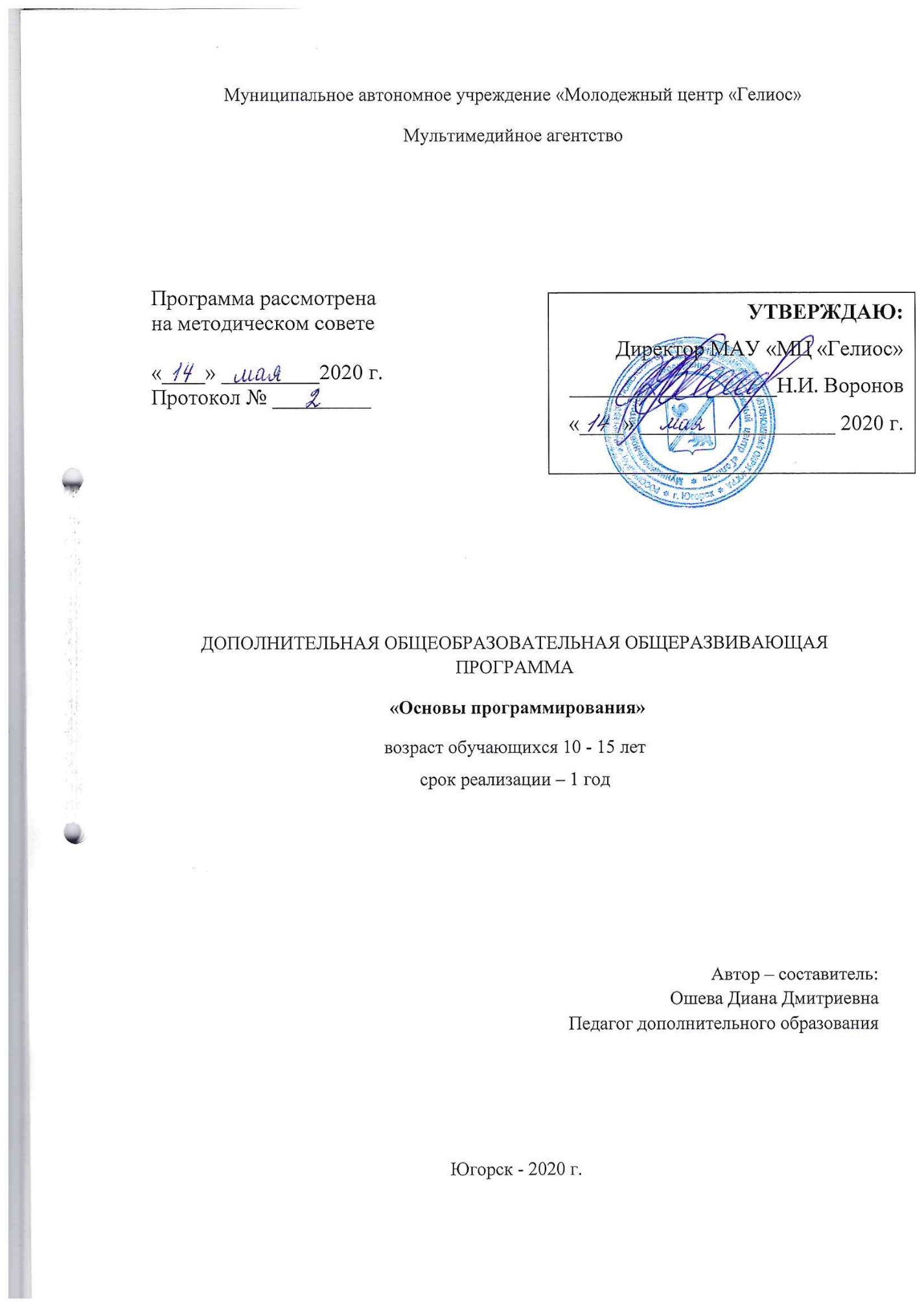 1. Раздел № 1. «Комплекс основных характеристик программы»1.1 Пояснительная запискаДанная образовательная программа рассчитана на детей 10 – 15 лет и составлена в соответствии с нормами, установленными следующей законодательной базой:- Конституцией Российской Федерации (принята всенародным голосованием 12.12.1993);-  Конвенцией о правах ребенка;- Федеральным Законом Российской Федерации от 29.12.2012 № 273-ФЗ «Об образовании в Российской Федерации»;- Федеральным законом Российской Федерации от 24.06.1999 № 120 - ФЗ «Об основах системы профилактики безнадзорности и правонарушений несовершеннолетних»;- Постановлением Главного государственного санитарного врача Российской Федерации от 24.11.2017г. "Об утверждении СанПиН 2.4.4.3172-14 "Санитарно-эпидемиологические требования к устройству, содержанию и организации режима работы образовательных организаций дополнительного образования детей";- Законом Ханты-Мансийского автономного округа - Югры от 1 июля 2013 года №68-оз "Об образовании в Ханты-Мансийском автономном округе - Югре" (принят Думой Ханты-Мансийского автономного округа - Югры 27.06.2013);- Концепцией развития дополнительного образования и молодежной политики в ХМАО-Югре «Открытое образование: конструктор будущего» (утвержденной приказом Департамента образования и молодежной политики ХМАО-Югры №229 от 06.03.2014);Порядком организации и осуществления образовательной деятельности по дополнительным общеобразовательным программам, утвержден Приказом Министерства образования и науки Российской Федерации (Минобрнауки России) от 29 августа 2013 г. № 1008;- Требованиями к содержанию образовательных программ дополнительного образования детей» (Письмо Министерства образования и науки РФ от 11.12.2006 № 06 – 1844);- Лицензией на право ведения образовательной деятельности в МАУ "Молодежный центр "Гелиос" от 17.01.2018г № 3030;Направленность техническая.Актуальность. Программа составлена с учетом тенденций развития современных информационных технологий, что позволяет сохранять актуальность реализации данной программы.Основной акцент данной программы делается на изучении языка программирования Swift и его дальнейшем использовании при создании собственных приложений для смартфонов, планшетов, и загрузки созданного приложения в AppStore. Творческое, самостоятельное выполнение практических заданий, заданий в форме описания поставленной задачи или проблемы, дают возможность учащемуся самостоятельно выбирать пути ее решения.Новизна. Занятия основываются на изучении языка программирования Swift, который интуитивно понятен, прост и является достаточно мощным, чтобы разрабатывать приложения для iOS, Mac, Apple TV и Apple Watch. Он предоставляет небывалую свободу творчества. Благодаря этому простому и удобному языку с открытым кодом достаточно просто интересной идеи, чтобы создать нечто невероятное. Swift вобрал в себя лучшие идеи современных языков с мудростью инженерной культуры Apple. Swift дружелюбен для новичков в программировании. Это первый язык программирования промышленного качества, который так же понятен и увлекателен, как скриптовый язык. Написание кода позволяет экспериментировать и видеть результат мгновенно, без необходимости компилировать и запускать приложение.Swift дает возможность ученику освоить основные приемы программирования и получить необходимые знания и навыки для самореализации в области информационных технологий и программирования.Новизна данной программы заключается в практико – ориентированном подходе к изучению основ программирования с помощью языка программирования Swift. Применимость полученных знаний и умений на практике является важной мотивационной составляющей при обучении программированию. Так, мотивация к изучению языка программирования у учащихся заметно повышается, если рассматриваются графические возможности языка. Помимо развития алгоритмического мышления, решение практико-ориентированных задач помогает развить творческие способности, мотивирует школьников к созданию собственных приложений.Организация работы на языке Swift– это:внедрение современных, информационно – практических технологий в учебном процессе;содействие развитию детского творчества;популяризация профессии программиста и достижений в области IT - технологий.  Педагогическая целесообразность программы состоит в том, чтобы из потребителей цифрового контента превратить ребят в творцов. На занятиях программы дети будут работать в условиях, близких к тем, в которых работают взрослые программисты в настоящих проектах, это позволит им эффективнее освоить азы программирования.Отличительные особенности программы: Учащиеся получают новую информацию и поддержу педагога в тот момент, когда чувствуют в них необходимость; Практически все время занятия посвящено практике, дети стараются сами решить поставленные задачи. Если что-то не получается, педагог задает наводящий вопрос или дает небольшую подсказку, но доделать учащийся должен сам;Программа дает возможность обучающимся приобретать не только прочные практические навыки программирования, но и развивать творческий подход к решению поставленных проблем.Объем и срок освоения программы. Данная программа рассчитана на 1 год обучения -  72 часа. Режим работы: 1 занятие в неделю. Продолжительность занятий 2 по 45 минут, с 15-минутным перерывом.Адресат программы. Рекомендуемый возраст детей -  10 - 15 лет.  Наполняемость групп: 10 человек. 	Условия набора детей в коллектив: принимаются все желающие, соответствующие данному возрасту. Программа построена на принципах:Доступности – при изложении нового материала учитываются возрастные особенности детей, в зависимости от возраста и опыта детей, один и тот же материал преподается по-разному. Занятия распределены в программе по принципу: от простого к сложному, от элементарной до самостоятельной разработки программ. При необходимости допускается повторение пройденного ранее материала через некоторое время.Наглядности – на занятиях кружка активно используется мультимедийная доска, проектор, видео ролики и обучающие программы, поскольку через органы зрения человек получает в 5 раз больше информации, чем через слух.Сознательности и активности – для активизации самостоятельной деятельности обучающихся на кружке используют совместные обсуждения вопросов.
Работа учащихся должна заключаться не просто в создании как можно большего количества программ, а в более осознанном отношении к труду, изучению конкретных предметов, выбору будущей профессии. В процессе реализации программы используется следующие формы учебных занятий:фронтальные (беседа, лекция);индивидуальные (инструктаж, разбор ошибок, индивидуальная работа).Основная форма проведения занятия – учебное занятия. Занятия состоят из теоретической и практической частей. На практических занятиях планируется написание кода и дальнейшая его проверка в программе Playground. Обучение возможно как индивидуально, так и в паре.Формы организации деятельности детей:практическая направленность занятий, выполнение законченного практического задания на каждом занятии;аудиторные занятия в малых группах;самостоятельное выполнение заданий;1.2 Цель и задачи программыЦель программы: сформировать и развить устойчивые навыки в области программирования;сформировать интерес к техническим видам творчества, средствами программирования, на примере создания собственных программ на языке Swift;развить логическое мышление и сформировать творческий подход к решению поставленных задач.Задачи программы.1. Обучающие:познакомить с программой, необходимой для написания кода - Playground;научить самостоятельно решать логические задачи в процессе выполнения практических заданий;научить основам программирования в среде Swift;научить создавать собственные программы.2. Развивающие:способствовать развитию памяти, внимания, креативного мышления, навыков программирования;способствовать развитию волевых качеств (настойчивость, усердие, целеустремленность);способствовать развитию творческой инициативы и самостоятельной познавательной деятельности;способствовать развитию навыков сотрудничества в коллективе, малой группе;3. Воспитательные:воспитать чувство уважения и бережного отношения к результатам своего труда и труда окружающих;воспитать интерес к техническому виду творчества.1.3 Содержание программы1.3.1. Учебно – тематический план1.3.2 Содержание учебного плана1.3.3 Календарный учебный план1.4 Планируемые результатыПосле окончания обучения, предусмотренного программой, учащиеся должнызнать:правила безопасной работы;язык программирования Swift;основы среды Playground, структуру инструментальной оболочки программы;основы алгоритмизации;основные функции, операции, циклы;современные тенденции в развитии информационных технологий.уметь:самостоятельно разрабатывать программы на языке программирования Swift;редактировать написанный код;использовать программной среды Playground и все ее функции;логически и творчески подходить к решению поставленных задач;применять навыки для самореализации в области информационных технологий и программирования Swift.Диагностика уровня образования материала осуществляется по результатам выполнения детьми практических заданий на каждом занятии и по результату выполнения творческого проекта. Подведение итогов реализации образовательной программы будет осуществляться с помощью таких форм занятий как: выставка (показ детских достижений, реализованных проектов) и защита проекта.2. Раздел № 2. «Комплекс организационно-педагогических условий»            2.1 Методическое обеспечение программы Основной формой обучения является практическая работа. Практическая работа. Выполняя практические задания, учащиеся знакомятся с основами программирования;Приемы и методы организации занятий:С точки зрения подачи учебного материала на занятиях используются следующие методы:Словесные методы (рассказ, беседа, инструктаж, чтение справочнойлитературы);Наглядные методы (демонстрация мультимедийных презентаций, фильмов);Практические методы (упражнения);С точки зрения творческой активности учащихся используются следующиеметоды:Репродуктивные методы (выполнение задания по образцу); Исследовательские методы (учащиеся сами открывают необходимуюинформацию); Эвристические методы (частично-поисковые, с возможностью выбора нескольких вариантов);Проблемные методы (методы проблемного изложения, когда дается лишь часть готового знания).Для организации занятий необходим следующий набор оборудования: Планшет iPad mini.2.2 Условия реализации программыМатериально – техническое обеспечение программы2.3 Формы аттестацииДля отслеживания результативности образовательного процесса используются следующие формы аттестации:начальный контроль (собеседование);текущий контроль (осуществляться по результатам выполнения учащимися практических заданий);Для отслеживания и фиксации образовательных результатов выдаются грамоты, дипломы.2.4 Список литературыКнигиХаразян А. Язык Swift. Самоучитель. — СПб.: БХВ-Петербург, 2016. — 176 с.Уинквист Г., Маккарти М. Swift для детей. Самоучитель по созданию приложений для iOS. – Москва.: Манн, Иванов и Фербер, 2017. – 369с.Усов В. Swift. Основы разработки приложений под iOS. 3-е издание – СПб.: Питер, 2017. – 368с.Грей Э. Swift. Карманный справочник. Язык программирования для iOS и Mac OS X - Москва: Вильямс, 2015. – 224с.Интернет ресурсыЯзык программирования Swift - http://swiftbook.ru/doc ;Документация по языку программирования Swift - http://idev-swift.ru/documentation-on-the-russian-swift/№ п/пРаздел, темаКоличество часовКоличество часовКоличество часов№ п/пРаздел, темаВсегоТеория(ч)Практика1 Модуль1 Модуль1 Модуль1 Модуль1 Модуль1Вводное занятие2202Изучение команд8442.1Простейшие команды2112.2Переключатели и порталы2112.3Найди ошибку!2112.4Кратчайший путь2113Знакомство с функциями10553.1Новый режим движения. Собственная функция2113.2Собирай, переключай, повторяй!2113.3Вдоль границы. Вызов функций2113.4Лестничный пролет2113.5Охота за сокровищами2114Циклы10554.1Используем циклы2114.2Возвращайся! Сквозь портал2114.3Разветвление дорог2114.4Кристаллы и переключатели 2114.5Четыре изгиба2115Условия10555.1Знакомство с условными операторами if и else if211ИТОГО 1 Модуль3217152 Модуль2 Модуль2 Модуль2 Модуль2 Модуль5.2Добавляем зацикливание. Восхождение на гору2115.3Совершенствуем функции2115.4В коробке2115.5Древо решений2116Логические операторы8446.1Использование оператора NOT2116.2Делаем проверку с оператором AND2116.3Оператор OR2116.4Логический лабиринт2117Цикл While14777.1Первое использование и усовершенствование цикла2117.2Лучшее решение. 4х42117.3Повернись. 2117.4Земля щедрости2117.5Цикл в цикле2117.6Случайные прямоугольники2117.7Только направо2118Алгоритмы10558.1Правило правой руки2118.2Регулируй свой алгоритм2118.3Завоевание лабиринта2118.4В какую сторону повернуть?2118.5Поворачиваем направо, поворачиваем налево211ИТОГО 2 Модуль402020Итого723735№ТемаТеорияПрактика1 Модуль1 Модуль1 Модуль1 Модуль1Вводное занятиеВводное занятиеВводное занятие1.1Вводное занятиеТехника безопасности при работе с планшетным устройством. Цели и задачи курса. История возникновения языка программирования SwiftИнтерфейс программы, расположение ключевых кнопок, первый запуск программы2Изучение командИзучение командИзучение команд2.1Простейшие командыПросмотр приветственного ролика. Ознакомление с простейшими командами движения и объектом кристаллНаписание первого кода, проверка правильности выполненного задания2.2Переключатели и порталыЗнакомство с переключателями и порталами командами для взаимодействия с нимиВыполнение практического задания, обсуждение ошибок и их исправление2.3Найди ошибку!Определение понятия «Debugging». Ошибки и их исправлениеПоиск ошибки в коде программы и ее исправление2.4Кратчайший путьОбзор коротких путей, выбор оптимальной дорогиНаписание программы для достижения поставленной задачи3Знакомство с функциямиЗнакомство с функциямиЗнакомство с функциями3.1Новый режим движения. Собственная функцияИзучение нового режима движения персонажа. Понятие «Функция». О написании собственных функцийНаписание программы для движения персонажа к кристаллу.Написание собственной функции и использование ее для достижения поставленной задачи3.2Собирай, переключай, повторяй!Корректное использование написанных функцийИспользование собственной функции для завершения задания3.3Вдоль границы. Вызов функцийОбзор игрового поля, рассмотрение его особенностей. Разбор новых функций и команд. Понятие «декомпозиция» задачНаписание программы по сбору всех кристаллов в пределах поля и исправление возникших ошибок3.4Лестничный пролетОбсуждение карты задания, сложностей выполнения и путей возможного решенияСоставление программы для прохождения по лестницам и сбора кристаллов3.5Охота за сокровищамиПовторение пройденного материала: функции, команды. Обсуждение прохождения игрового поляИспользование пройденного материала для прохождения игрового поля4ЦиклыЦиклыЦиклы4.1Используем циклыВведение понятия «Цикл», назначение и правильное написание командИспользуя форму цикла for, пройти игровой уровень4.2Возвращайся! Сквозь порталСовмещение функций и циклов в одной программе. Обсуждение игрового уровняНаписание программы для прохождения игрового уровня4.3Разветвление дорогРациональное использование функций и циклов. Рассмотрение карты игрового поляИспользование полученных навыков для выполнения задания4.4Кристаллы и переключателиРассмотрение игрового поля и обсуждение вариантов решения данной задачиВыполнение практического задания: собрать все кристаллы и переключить переключатели4.5Четыре изгибаПовторение пройденного материалаИспользуя полученные знания и приобретенные навыки выполнить все задачи доступные на игровом поле5УсловияУсловияУсловия5.1Знакомство с условными операторами if и else ifНовые операторы if и else if. Модели написания операторов условийИспользование только что приобретенных навыков для прохождения игровых полей2 Модуль2 Модуль2 Модуль2 Модуль5.2Добавляем зацикливание. Восхождение на горуИспользование повтора и условных операторов if и else if. Рассмотрение игрового пространства, обсуждение особенностей и вариантов прохожденияИспользуя полученные ранее знания пройти игровое поле выполнив все условия5.3Совершенствуем функцииПовторение материала относительно функций, циклов и условий. Рассмотрение игрового поляИспользуя функции, циклы и условия собрать все кристаллы и переключить все кнопки5.4В коробкеОбсуждение особенностей, путей прохождения игрового поляНаписание программы, используя предыдущие практические задания5.5Древо решенийВыбор оптимального пути, обзор игрового поля, особенности расположенияНаписание программы для прохождения игрового поля6Логические операторыЛогические операторыЛогические операторы6.1Использование оператора NOTЗнакомство с логическим оператором NOT, примеры использованияВыполнение практических заданий для прохождения игрового поля6.2Делаем проверку с оператором ANDИзучение нового логического оператора AND, примеры написанияНаписание программы для прохождения игрового поля6.3Оператор ORОзнакомление с новым логическим оператором OR, примеры правильного использования оператораИспользование оператора OR для прохождения игрового поля6.4Логический лабиринтПовторение материала о логических операторах, обсуждение игрового задания и особенностей поляИспользование полученных ранее знаний для прохождения игрового поля и достижения всех целей7Цикл WhileЦикл WhileЦикл While7.1Первое использование и усовершенствование циклаЗнакомимся с циклом While, обсуждаем использование цикла при написании программНаписание программы для выполнения задания7.2Лучшее решение. 4х4Обсуждение игрового поля, условий прохождения уровня и его особенностейНаписание программы для прохождения игрового уровня7.3ПовернисьОбсуждение игрового поля, правил и условий прохожденияВыполнение практических заданий, используя пройденный материал7.4Земля щедростиОсобенности случайно генерирующегося поля. Рассмотрение условий прохождения игрового поляНаписание программы, исправление ошибок во время проверки кода7.5Цикл в циклеИспользование циклов внутри других цикловНаписание программы для прохождения игрового поля7.6Случайные прямоугольникиКорректное использование циклов, функций и их взаимодействияНаписание кода программы для прохождения игрового поля7.7Только направоПовторение пройденного материала. Обсуждение игрового поляИспользуя полученные ранее знания выполнить практическое задание8АлгоритмыАлгоритмыАлгоритмы8.1Правило правой рукиИзучение правила правой руки и его использованияИспользование правила правой руки для прохождения игрового поля8.2Регулируй свой алгоритмРассмотрение особенностей и условий игрового уровня. Обсуждение путей прохождения уровняИспользуя предыдущий урок, выполнить практическое задание8.3Завоевание лабиринтаПовторение правила правой руки. Обсуждение путей прохождения лабиринтаНаписание программы для прохождения лабиринта8.4В какую сторону повернуть?Рассмотрение игрового поля. Нахождение оптимального пути прохождения уровняВыполнение практического задания8.5Поворачиваем направо, поворачиваем налевоПовтор пройденного материала. Обсуждение поля и условий прохождения игрового уровняНаписание программы для прохождения для прохождения игрового уровня№п/пМесяцЧислоВремя проведения занятияФорма занятияКоличество часовТема занятияМесто проведенияФорма контроля1 Модуль1 Модуль1 Модуль1 Модуль1 Модуль1 Модуль1 Модуль1 Модуль1 Модуль1Сентябрь09.09.2015.00 – 15.4516.00 – 16.45Комбинированное занятие2Вводное занятиеМАУ «МЦ «Гелиос»Текущий контроль2Сентябрь16.09.2015.00 – 15.4516.00 – 16.45Комбинированное занятие2Простейшие командыМАУ «МЦ «Гелиос»Текущий контроль3Сентябрь23.09.2015.00 – 15.4516.00 – 16.45Комбинированное занятие2Переключатели и порталыМАУ «МЦ «Гелиос»Текущий контроль4Сентябрь30.09.2015.00 – 15.4516.00 – 16.45Комбинированное занятие2Найди ошибку!МАУ «МЦ «Гелиос»Текущий контроль5Октябрь07.10.2015.00 – 15.4516.00 – 16.45Комбинированное занятие2Кратчайший путьМАУ «МЦ «Гелиос»Текущий контроль6Октябрь14.10.2015.00 – 15.4516.00 – 16.45Комбинированное занятие2Новый режим движения. Собственная функцияМАУ «МЦ «Гелиос»Текущий контроль7Октябрь21.10.2015.00 – 15.4516.00 – 16.45Комбинированное занятие2Собирай, переключай, повторяй!МАУ «МЦ «Гелиос»Текущий контроль8Октябрь28.10.2015.00 – 15.4516.00 – 16.45Комбинированное занятие2Вдоль границы. Вызов функцийМАУ «МЦ «Гелиос»Текущий контроль9Ноябрь04.11.2015.00 – 15.4516.00 – 16.45Комбинированное занятие2Лестничный пролетМАУ «МЦ «Гелиос»Текущий контроль10Ноябрь11.11.2015.00 – 15.4516.00 – 16.45Комбинированное занятие2Охота за сокровищамиМАУ «МЦ «Гелиос»Текущий контроль11Ноябрь18.11.2015.00 – 15.4516.00 – 16.45Комбинированное занятие2Используем циклыМАУ «МЦ «Гелиос»Текущий контроль12Ноябрь25.11.2015.00 – 15.4516.00 – 16.45Комбинированное занятие2Возвращайся! Сквозь порталМАУ «МЦ «Гелиос»Текущий контроль13Декабрь02.12.2015.00 – 15.4516.00 – 16.45Комбинированное занятие2Разветвление дорогМАУ «МЦ «Гелиос»Текущий контроль14Декабрь09.12.2015.00 – 15.4516.00 – 16.45Комбинированное занятие2Кристаллы и переключателиМАУ «МЦ «Гелиос»Текущий контроль15Декабрь16.12.2015.00 – 15.4516.00 – 16.45Комбинированное занятие2Четыре изгибаМАУ «МЦ «Гелиос»Текущий контроль16Декабрь23.12.2015.00 – 15.4516.00 – 16.45Комбинированное занятие2Знакомство с условными операторами if и else ifМАУ «МЦ «Гелиос»Текущий контроль2 Модуль2 Модуль2 Модуль2 Модуль2 Модуль2 Модуль2 Модуль2 Модуль2 Модуль17Январь13.01.2115.00 – 15.4516.00 – 16.45Комбинированное занятие2Добавляем зацикливание. Восхождение на горуМАУ «МЦ «Гелиос»Текущий контроль18Январь20.01.2115.00 – 15.4516.00 – 16.45Комбинированное занятие2Совершенствуем функцииМАУ «МЦ «Гелиос»Текущий контроль19Январь27.01.2115.00 – 15.4516.00 – 16.45Комбинированное занятие2В коробкеМАУ «МЦ «Гелиос»Текущий контроль20Февраль03.02.2115.00 – 15.4516.00 – 16.45Комбинированное занятие2Древо решенийМАУ «МЦ «Гелиос»Текущий контроль21Февраль10.02.2115.00 – 15.4516.00 – 16.45Комбинированное занятие2Использование оператора NOTМАУ «МЦ «Гелиос»Текущий контроль22Февраль17.02.2115.00 – 15.4516.00 – 16.45Комбинированное занятие2Делаем проверку с оператором ANDМАУ «МЦ «Гелиос»Текущий контроль23Февраль24.02.2115.00 – 15.4516.00 – 16.45Комбинированное занятие2Оператор ORМАУ «МЦ «Гелиос»Текущий контроль24Март03.03.2115.00 – 15.4516.00 – 16.45Комбинированное занятие2Логический лабиринтМАУ «МЦ «Гелиос»Текущий контроль25Март10.03.2115.00 – 15.4516.00 – 16.45Комбинированное занятие2Первое использование и усовершенствование циклаМАУ «МЦ «Гелиос»Текущий контроль26Март17.03.2115.00 – 15.4516.00 – 16.45Комбинированное занятие2Лучшее решение. 4х4МАУ «МЦ «Гелиос»Текущий контроль27Март24.03.2115.00 – 15.4516.00 – 16.45Комбинированное занятие2ПовернисьМАУ «МЦ «Гелиос»Текущий контроль28Март31.03.2115.00 – 15.4516.00 – 16.45Комбинированное занятие2Земля щедростиМАУ «МЦ «Гелиос»Текущий контроль29Апрель07.04.2115.00 – 15.4516.00 – 16.45Комбинированное занятие2Цикл в циклеМАУ «МЦ «Гелиос»Текущий контроль30Апрель14.04.2115.00 – 15.4516.00 – 16.45Комбинированное занятие2Случайные прямоугольникиМАУ «МЦ «Гелиос»Текущий контроль31Апрель21.04.2115.00 – 15.4516.00 – 16.45Комбинированное занятие2Только направоМАУ «МЦ «Гелиос»Текущий контроль32Апрель28.04.2115.00 – 15.4516.00 – 16.45Комбинированное занятие2Правило правой рукиМАУ «МЦ «Гелиос»Текущий контроль33Май05.05.2115.00 – 15.4516.00 – 16.45Комбинированное занятие2Регулируй свой алгоритмМАУ «МЦ «Гелиос»Текущий контроль34Май12.05.2115.00 – 15.4516.00 – 16.45Комбинированное занятие2Завоевание лабиринтаМАУ «МЦ «Гелиос»Текущий контроль35Май19.05.2115.00 – 15.4516.00 – 16.45Комбинированное занятие2В какую сторону повернуть?МАУ «МЦ «Гелиос»Текущий контроль36Май26.05.2115.00 – 15.4516.00 – 16.45Комбинированное занятие2Поворачиваем направо, поворачиваем налевоМАУ «МЦ «Гелиос»Текущий контроль№ п/пНаименованиеКоличество1.iPad mini 4 52.Playgrounds 2.0 (740.12)53.Парты74.Стул регулирующийся75.Шкаф для инвентаря16.Тумбочка17.Кулер для воды настольный1